Getting Ready for National Board Certification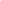 We highly encourage you to download, print 2-sided, three-hole punch the documents so that we can have everyone make the most of over time together.  These are lengthy documents so you may consider using your school’s laser printer.Materials:  2(11/2” Binders 2), 3 different colored highlighters, post it notes and/or flags, laptop or notebook and  binder dividers.Binder #1Print the Guide to NBC
http://www.nbpts.org/wp-content/uploads/Guide_to_NB_Certification.pdf2.   Print the Five Core Propositionshttp://accomplishedteacher.org/wp-content/uploads/2016/12/NBPTS-What-Teachers-Should-Know-and-Be-Able-to-Do-.pdf3.. Print:  Standards for your certificate area.http://www.nbpts.org/standards-five-core-propositions/Binder #24. Print:  Component Directions  that you are pursuing during this cycle for your certificate area.  http://nbpts.org Important ResourcesNational Board for Professional Teaching Standards 
1-800-22-TEACH (1-800-228-3224) 
http://www.nbpts.org/National Board Council of New York an affiliate network of the NBPTS for supports across NY  www.nbcny.org NYSED Albert Shanker Grant  available until Jan. 31st
 Application for NYS Albert Shanker Grant Program Application.
Email:   shankergrant@nysed.gov NYSUT Fact Sheet on Board Certification